Thema waar is ?Het pad: een pad is een smalle weg.Het voetpad: een weg die speciaal voor voetgangers is bedoeld.Het fietspad: een weg die speciaal voor fietsers is bedoeld.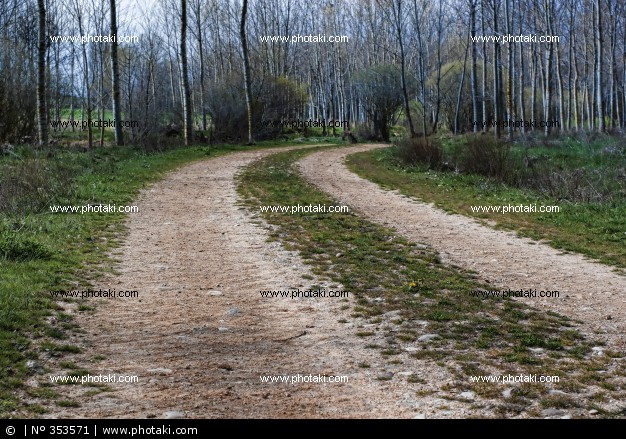 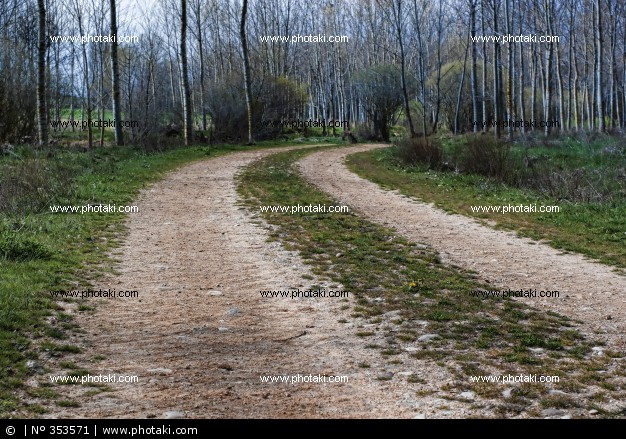 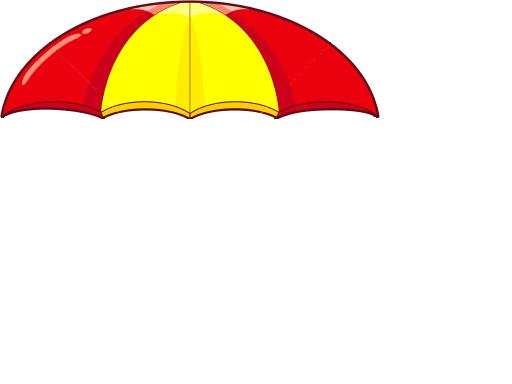 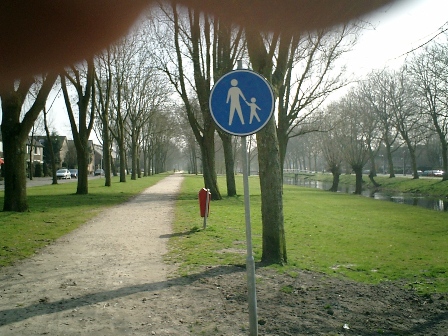 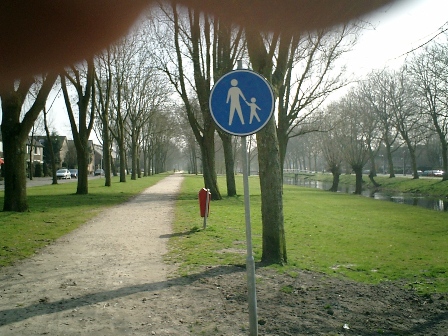 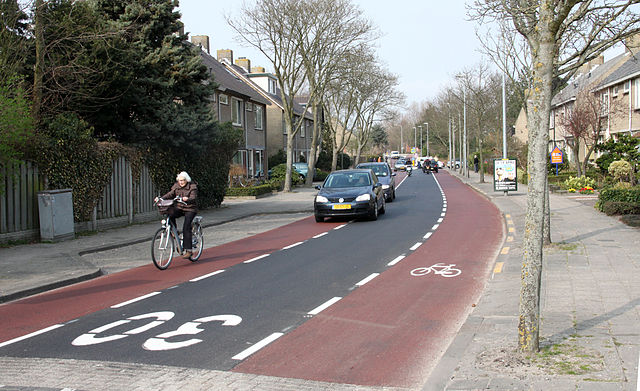 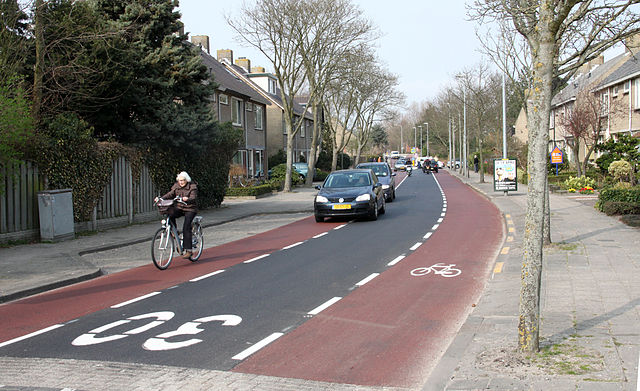 